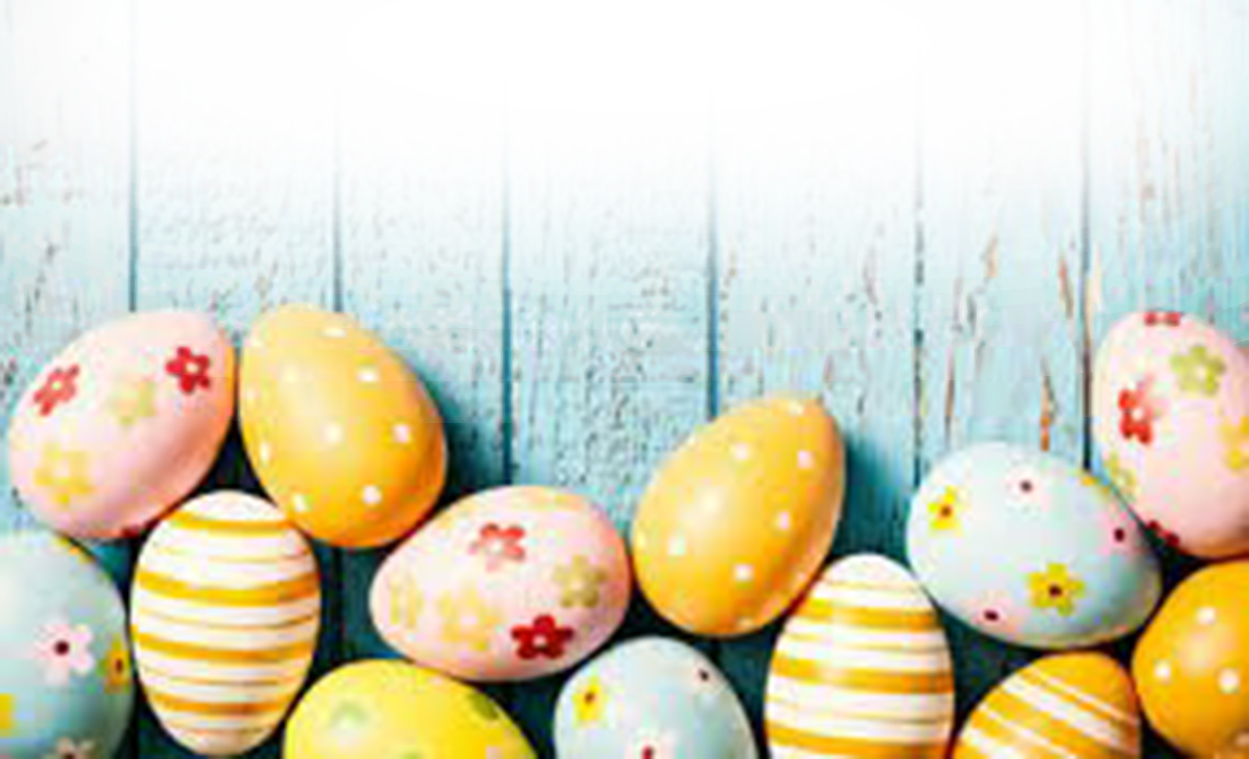 Αγαπημένοι  μου μαθητές και μαθήτριες, αγαπητοί γονείς, γεια σας και πάλι. Εύχομαι όλοι να είσαστε καλά. Πολύ χάρηκα που το θέμα με την αφίσα για την παγκόσμια ημέρα παιδικού βιβλίου σας άρεσε και πολλοί ανταποκριθήκατε με υπέροχες ιδέες που μπορείτε να δείτε στην ιστοσελίδα του σχολείου στο μενού ¨εικαστικά ¨, όπως και όλες τις άλλες εργασίες που δημιουργήσατε εσείς και οι συμμαθητές σας. _______________________________________Η Μεγάλη βδομάδα του Πάσχα ήρθε. Φέτος θα είναι ένα πολύ διαφορετικό Πάσχα για όλους μας, εύχομαι όμως ολόψυχα να περάσετε πολύ όμορφα με τις οικογένειες σας με υγεία και πολλά χαμόγελα.Καλή Ανάσταση και καλό Πάσχα με υγεία σε όλους!!Λοιπόν έχω για εσάς μερικές πασχαλινές κατασκευές που πιστεύω να σας διασκεδάσουν και να βάλουν την φαντασία σας να δουλέψει!Κατασκευή Α.    Διακοσμητικά από ζυμάρι με αλάτι.Υλικά:Για την ζύμη θα χρειαστείς:		2 φλιτζάνια αλεύρι		1 φλιτζάνι αλάτι		1 φλιτζάνι νερόΤα ανακατεύεις όλα μαζί για περίπου 5 λεπτά, όσο πιο πολύ το δουλεύεις τόσο πιο ομοιόμορφη και μαλακή θα βγει η ζύμη. Την ανοίγεις με πλάστη και τώρα μπορείς να προσθέσεις σχέδια με διάφορες σφραγίδες και μελάνια και να την κόψεις με κουπάτ. Μπορείς επίσης να προσθέσεις χρώμα ζαχαροπλαστικής στην ζύμη για να την χρωματίσεις.Να θυμηθείς να φτιάξεις και μια τρύπα για να κρεμάσεις το διακοσμητικό σου. Αφού τα ετοιμάσεις όλα τα βάζεις στον φούρνο σε χαμηλή θερμοκρασία για να μην σου ροδίσουν. Υπολογίζεις μισή ώρα με 45 λεπτά ώστε να τραβήξει το νερό και να σκληρύνουν τα διακοσμητικά. Καλή επιτυχία!ΦΩΤΟΓΡΑΦΙΕΣ: pinterest.com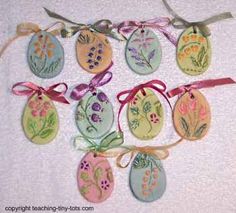 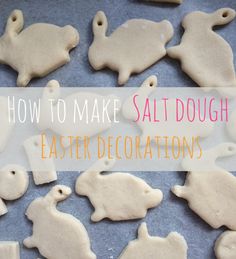 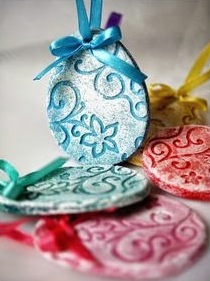 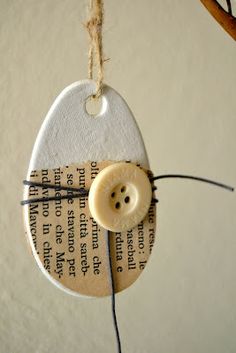 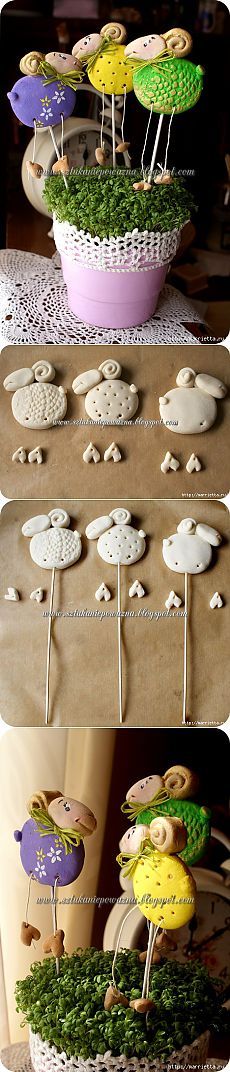 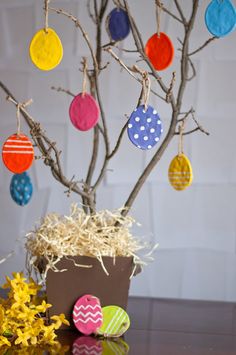 Κατασκευή Β.    Origami λαγόςΠατήστε τον παρακάτω σύνδεσμο για να δείτε αναλυτικά https://www.youtube.com/watch?v=TRbTdAD6fO0Κατασκευή Γ.  λαγουδάκι με πετσέταΠατήστε τον παρακάτω σύνδεσμο για να δείτε αναλυτικάhttps://www.youtube.com/watch?v=bKLCYcsvE54Το λαγουδάκι με την πετσέτα εγώ το έκανα και με λίγο ποιό μικρή πετσέτα 27cmx27cm, δείτε το παρακάτω.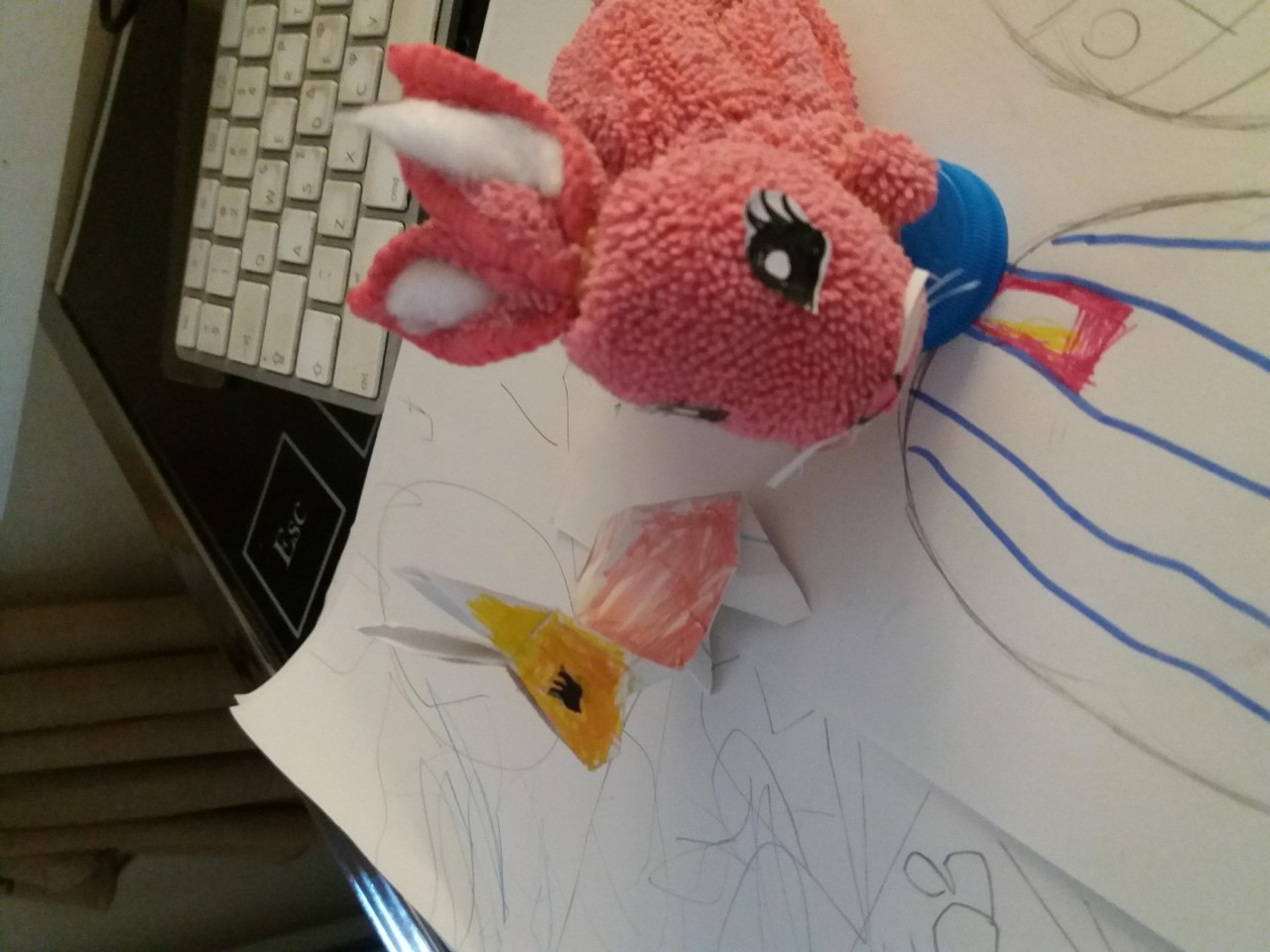 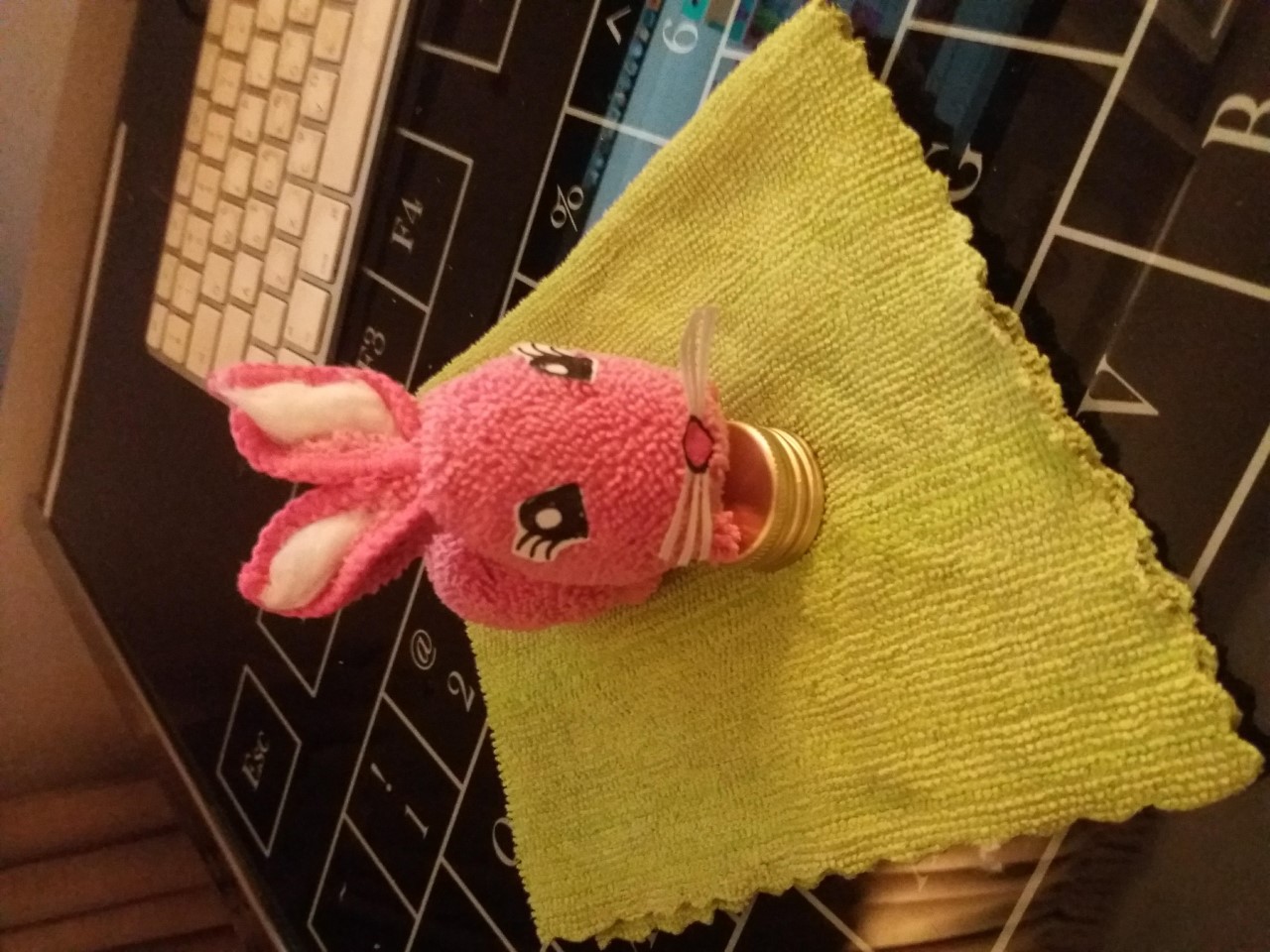 ΚΑΛΗ ΕΠΙΤΥΧΙΑ!Περιμένω με ανυπομονησία τις δημιουργίες σας.___________________________________Σε περίπτωση οποιουδήποτε προβλήματος, ερωτήματος ή απορίας μπορείτε να επικοινωνείτε μαζί μου από τις 9:00πμ έως τις 13:00 με email στο smaragda_g@hotmail.com ή στο 6998568848  (Δευτέρα – Παρασκευή, 9:00 – 13:00).  Ευχαριστώ πολύΣμαράγδα Γαρόφλου